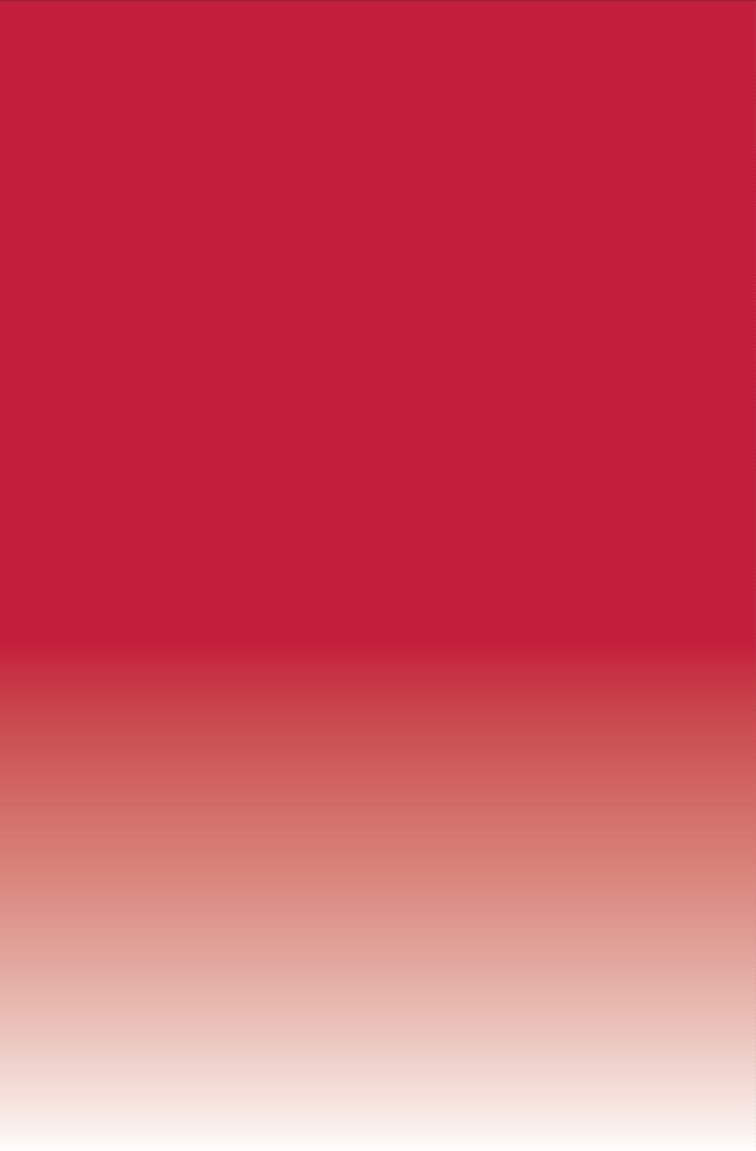 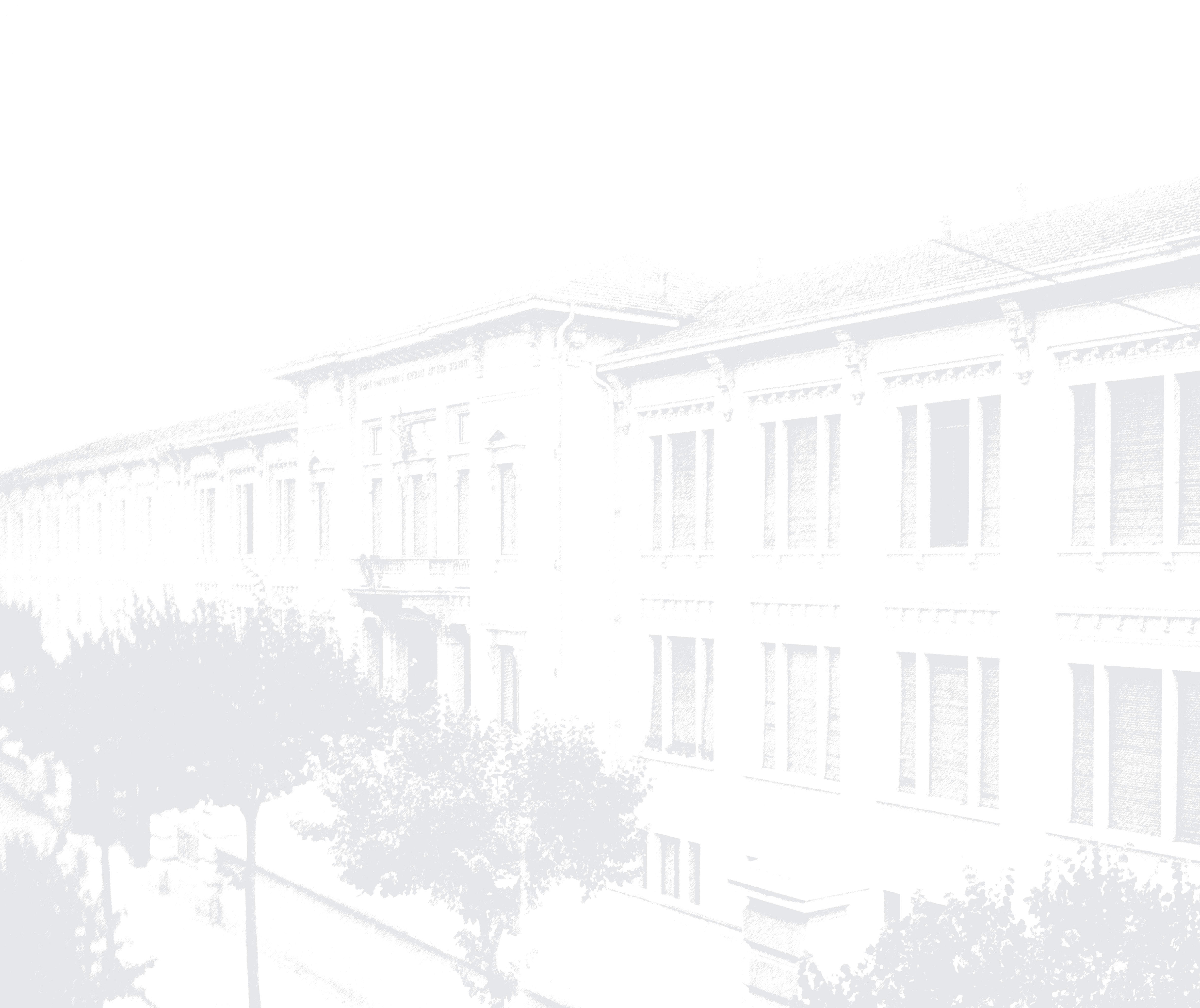 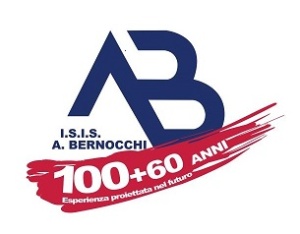   Premiazioni    English Olympic Games Bernocchi                                    Inizio ore 1Inizio ore 10.30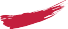 Saluto ai convenutidel Dirigente dell’I.S.I.S.“A. Bernocchi”prof.ssa A. Wagner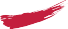 Illustrazione progettoe breve resoconto Prof.ssa A. GallinaCon l'inglese (... e le lingue) si va lontanoIsp. G. Langé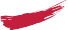 Il mondo a scuolaG. Jenn (assistente SITE)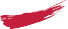 Che mondo sarebbe senza le lingue?Ing. Piero Donelli - Gruppo Donelli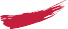 PremiazioniROG